RESOLUTION ___________RESOLUTION APPROVING AN AMENDMENT TO THE GOVERNING DOCUMENT OF PROMONTORY COMMERCE CENTER PUBLIC INFRASTRUCTURE DISTRICT NOS.  1, 2, AND 3 (THE “DISTRICTS”) TO AMEND THE ANNEXATION AREAWHEREAS, by a resolution adopted June 27, 2023, the Weber County Commission approved the creation of the Districts pursuant to the Public Infrastructure District Act (“PID Act”); andWHEREAS, the Districts are governed in accordance with the PID Act and the terms of a governing document approved on June 27, 2023 (the “Governing Document”) between the County and the Districts; andWHEREAS, pursuant to the PID Act, a governing document may be amended by resolutions adopted by the creating entity and the applicable districts approving such amendment; andWHEREAS, the Boards of Trustees of the Districts, meeting jointly on February 1, 2024, adopted Resolution 2024-06, approving an amendment to the Governing Document to amend the Annexation Area, subject to and conditioned on the County Commission approving the same; andWHEREAS, the County Commission desires to adopt this resolution approving the amendment contemplated herein, with the purpose of amending the Annexation Area as defined in the Governing Document of the Districts, by adding certain real property to the Annexation Area.  See Exhibit A. NOW, THEREFORE, BE IT RESOLVED: The Governing Document of the Districts is hereby amended to incorporate the attached Amended Annexation Area map and legal description.APPROVED this 25th day of June 2024.[signatures on following page]BOARD OF COUNTY COMMISSIONERSOF WEBER COUNTYBy_________________________________James H. “Jim” Harvey, ChairCommissioner Bolos voted	______Commissioner Froerer voted	______Commissioner Harvey voted	______ATTEST:________________________________________Ricky Hatch, CPAWeber County Clerk/Auditor   
EXHIBIT A: AMENDED ANNEXATION AREA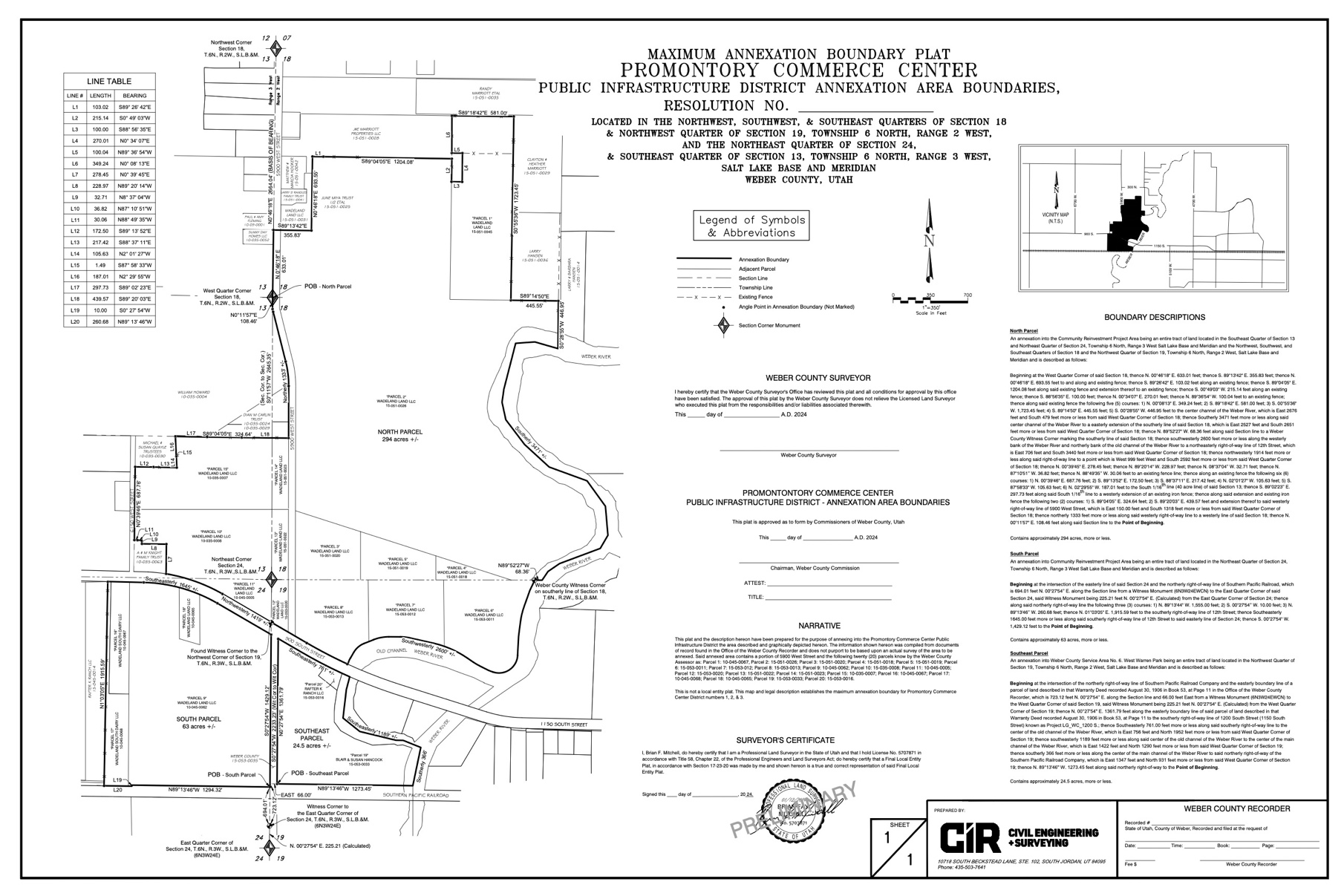 